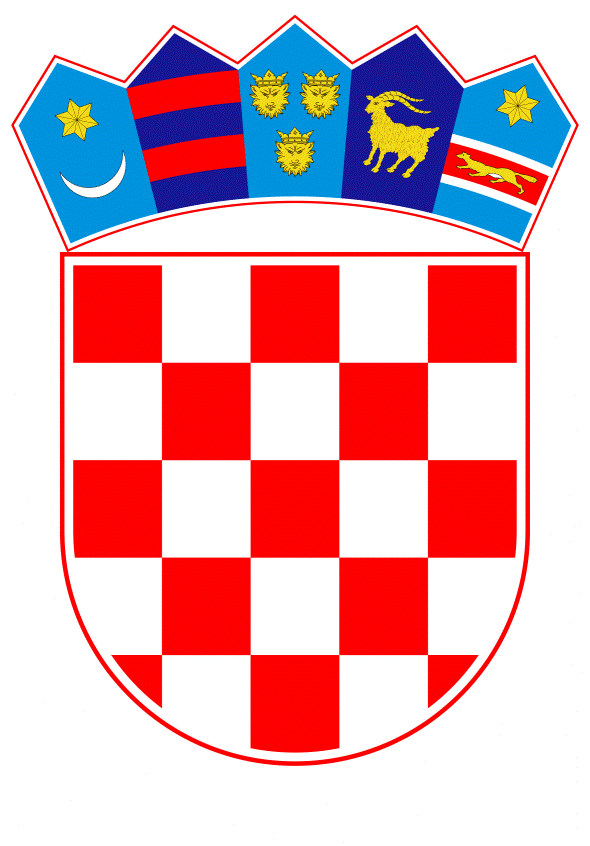 VLADA REPUBLIKE HRVATSKEZagreb, 30. ožujka 2023._____________________________________________________________________________________________________________________________________________________________________________________________________________________________Banski dvori | Trg Sv. Marka 2 | 10000 Zagreb | tel. 01 4569 222 | vlada.gov.hrPRIJEDLOGNa temelju članka 31. stavka 2. Zakona o Vladi Republike Hrvatske („Narodne novine“, br. 150/11., 119/14., 93/16., 116/18. i 80/22.), a u vezi sa člankom 8. podstavkom 1. Zakona o razvojnoj suradnji i humanitarnoj pomoći inozemstvu („Narodne novine“, br. 146/08,), Vlada Republike Hrvatske je na sjednici održanoj __________2023. donijelaO D L U K Uo dodjeli dodatne financijske potpore Bosni i Hercegovini za obnovu i opremanje potresom oštećene Osnovne škole u StocuI.	Vlada Republike Hrvatske donosi odluku o dodjeli dodatne financijske potpore Bosni i Hercegovini za obnovu i opremanje potresom oštećene Osnovne škole u Stocu, u iznosu od 50.000,00 eura, nastavno na Odluku Vlade Republike Hrvatske, KLASA: 022-03/22-04/306; URBROJ: 50301-21/32-22-3, od 21. srpnja 2022. godine.II.	Dodatna financijska potpora iz točke I. ove Odluke provest će se uplatom Gradu Stocu, Bosna i Hercegovina.    Zadužuje se ministar vanjskih i europskih poslova za sklapanje provedbenog sporazuma s Gradom Stocem, Bosna i Hercegovina i za praćenje provedbe aktivnosti iz ove Odluke. III.	Financijska sredstva za provedbu ove Odluke osigurana su u Državnom proračunu Republike Hrvatske za 2023. godinu i projekcijama za 2024. i 2025. godinu na razdjelu Ministarstva vanjskih i europskih poslova. IV.	Ova Odluka stupa na snagu danom donošenja.KLASA:URBROJ:Zagreb,                       PREDSJEDNIK                                                                                        mr. sc. Andrej PlenkovićOBRAZLOŽENJESukladno članku 8. podstavku 1. Zakona o razvojnoj suradnji i humanitarnoj pomoći inozemstvu („Narodne novine“, br. 146/08.), Ministarstvo vanjskih i europskih poslova upućuje Vladi Republike Hrvatske prijedlog Odluke o dodjeli dodatne financijske potpore Bosni i Hercegovini za obnovu i opremanje potresom oštećene Osnovne škole u Stocu, na donošenje na temelju članka 31. stavka 2. Zakona o Vladi Republike Hrvatske („Narodne novine“, br. 150/11., 119/14., 93/16., 116/18. i 80/22.).Dana 22. travnja 2022. godine s epicentrom u mjestu Strupići kod Stoca u Bosni Hercegovini, dogodio se potres magnitude 6,1 prema Richteru. Riječ je o najjačem potresu u Bosni i Hercegovini od razornog potresa koji je pogodio Banju Luku 1969. godine. Materijalna šteta je bila značajna, oštećeno je više stotina javnih, gospodarskih, kulturnih, vjerskih, stambenih i drugih objekata te prometna infrastruktura. Od posljedica potresa u Stocu je smrtno stradala jedna osoba, a brojne osobe su ozlijeđene. Grad Stolac je 25. travnja 2022. godine proglasio stanje prirodne nepogode, a humanitarnu i drugu pomoć pružila je međunarodna zajednica. Vlada Republike Hrvatske je 21. srpnja 2022. godine donijela Odluku o dodjeli financijske potpore Bosni i Hercegovini radi ublažavanja posljedica potresa, KLASA: 022-03/22-04/306; URBROJ: 50301-21/32-22-3. Odlukom je zaduženo Ministarstvo vanjskih i europskih poslova za uplatu financijskog doprinosa u iznosu od 132.722,80 eura radi ublažavanja posljedica potresa kod Stoca, kojim je djelomično obnovljena u potresu oštećena Osnovna škola u Stocu. Grad Stolac, Bosna i Hercegovina, zatražio je 27. ožujka 2023. godine od Ministarstva vanjskih i europskih poslova dodatnu potporu za obnovu Osnovne škole u Stocu, za potrebe obnove drugog dijela vanjske fasade i opremanja informatičkog kabineta škole. Osnovna škola u Stocu provodi nastavu prema dvojezičnom planu i programu na hrvatskom i bosanskom jeziku.    Vlada Republike Hrvatske u okviru svog vanjskopolitičkog djelovanja, uključujući na području međunarodne razvojne suradnje, posebnu pozornost posvećuje Bosni i Hercegovini i pruža kontinuiranu potporu sukladno mogućnostima, razvojnim prioritetima i iskazanim potrebama nadležnih institucija. Potpora provedbi razvojnih strategija i planova partnerskih država u sektoru obrazovanja, jedan je od prioriteta međunarodne razvojne suradnje Republike Hrvatske. Slijedom navedenog, Ministarstvo vanjskih i europskih poslova predlaže da Vlada Republike Hrvatske donese Odluku o dodjeli dodatne financijske potpore Bosni i Hercegovini za obnovu i opremanje potresom oštećene Osnovne škole u Stocu, u iznosu od 50.000,00 eura.Odlukom se zadužuje ministar vanjskih i europskih poslova za sklapanje provedbenog sporazuma s Gradom Stocem, uplatu financijskog doprinosa u iznosu od 50.000,00 eura Gradu Stocu i praćenje provedbe aktivnosti iz ove Odluke.   Financijska sredstva za provedbu ove Odluke osigurana su u Državnom proračunu Republike Hrvatske za 2023. godinu i projekcijama za 2024. i 2025. godinu na razdjelu Ministarstva vanjskih i europskih poslova. Predlagatelj:Ministarstvo vanjskih i europskih poslovaPredmet: Prijedlog odluke o dodjeli dodatne financijske potpore Bosni i Hercegovini za obnovu i opremanje potresom oštećene Osnovne škole u Stocu